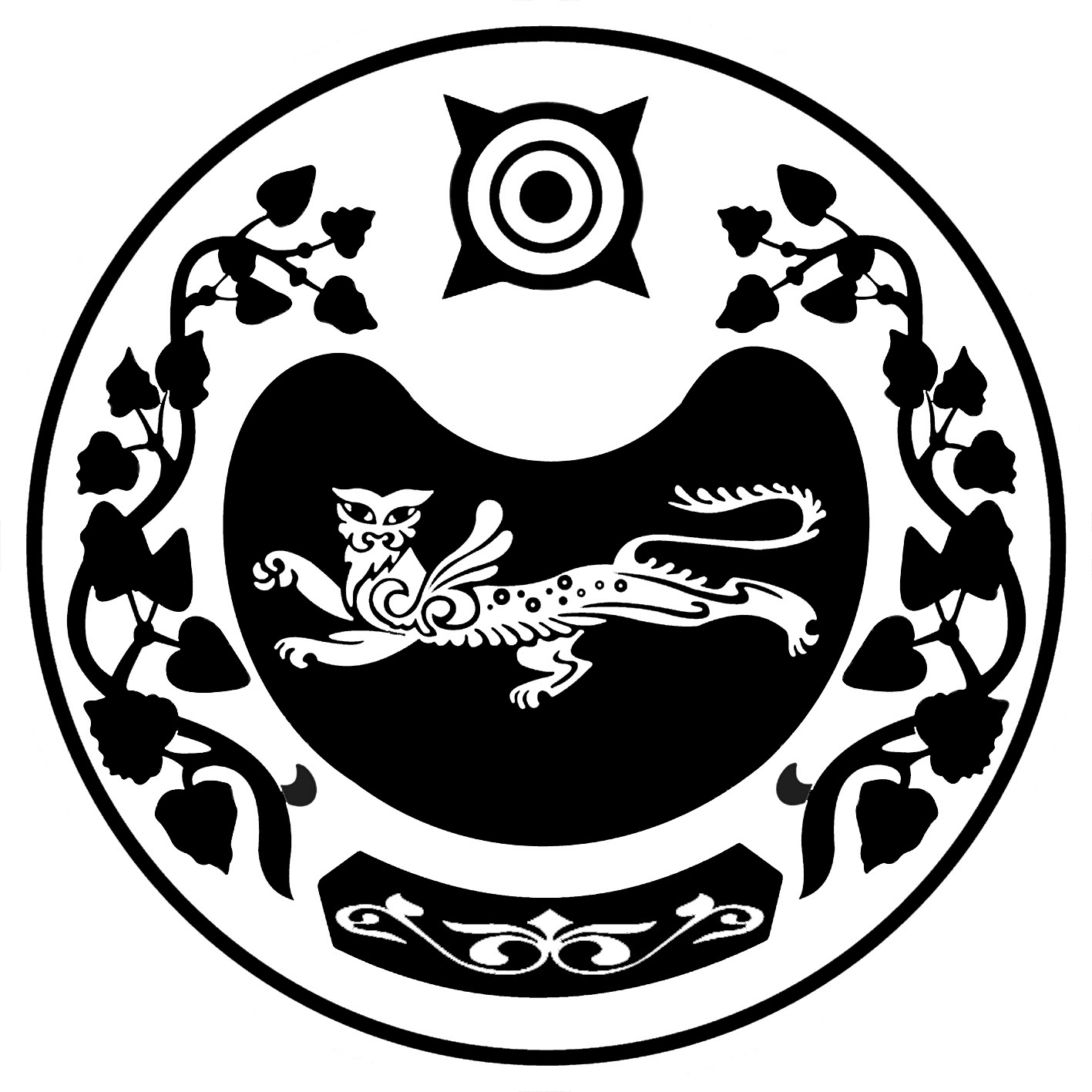 П О С Т А Н О В Л Е Н И Еот  15.12.2022                  № 1390 - пр.п. Усть-АбаканВ соответствии с частями 1 – 3 статьи 19 Федерального законаот 06.10.2003 № 131-ФЗ «Об общих принципах организации местного самоуправления в Российской Федерации», частью 6.1 статьи 18 Федерального закона от 27.12.2018 № 498-ФЗ «Об ответственном обращении с животными и о внесении изменений в отдельные законодательные акты Российской Федерации», руководствуясь статьей 66 Устава муниципального образования Усть-Абаканский район, администрация Усть-Абаканского районаПОСТАНОВЛЯЕТ:	1. Определить на территории муниципального образования Усть-Абаканский район места, на которые запрещается возвращать животных без владельцев:1) объекты здравоохранения, образования, культуры, спорта и их территории;2) территории общего пользования (в том числе площади, улицы, проезды, парки и другие территории, которыми беспрепятственно пользуется неограниченный круг лиц);3) дворовые территории многоквартирных домов;4) детские и спортивные площадки;5) бани и сауны и их территории;6) торговые объекты и их территории;7) остановки общественного транспорта, пешеходные переходы, проезжая часть автомобильных дорог;8) кладбища.2. Решенияо возврате животных без владельцев на прежние места обитания животных без владельцевна территории муниципального образования Усть-Абаканский район принимаются комиссионно следующими должностными лицами:заместитель руководителя Управления природных ресурсов, землепользования, охраны окружающей среды, сельского хозяйства и продовольствия  администрации Усть-Абаканского района К.В. Картавцева;главный специалист Управления природных ресурсов, землепользования, охраны окружающей среды, сельского хозяйства и продовольствия администрации Усть-Абаканского района Н.А. Решетова;главный специалист Управления природных ресурсов, землепользования, охраны окружающей среды, сельского хозяйства и продовольствия администрации Усть-Абаканского района К.Ю. Козлова.специалист администрации сельского поселения (по согласованию).	3. Главному редактору МАУ «Редакция газеты «Усть-Абаканские известия»    (И.Ю. Церковная) опубликовать настоящее постановление в газете «Усть-Абаканские известия официальные».4. Управляющему делами администрации Усть-Абаканского района 
(О.В. Лемытская) разместить настоящее постановление на официальном сайте администрации Усть-Абаканского района в сети «Интернет».5. Контроль за исполнением настоящего постановления возложить на заместителя Главы администрации Усть-Абаканского района по сельскому хозяйству В.Г. Глухенко.Глава Усть-Абаканского района                                                                      Е.В. ЕгороваРОССИЯ ФЕДЕРАЦИЯЗЫХАКАС РЕСПУБЛИКАЗЫАUБАН ПИЛТIРI АЙМАUЫНЫYУСТАU-ПАСТААРОССИЙСКАЯ ФЕДЕРАЦИЯ РЕСПУБЛИКА ХАКАСИЯ АДМИНИСТРАЦИЯ УСТЬ-АБАКАНСКОГО РАЙОНАОб определении на территории муниципального образования Усть-Абаканский район мест, на которые запрещается возвращать животных без владельцев, и перечня лиц, уполномоченных на принятие решений о возврате животных без владельцев на прежние места обитания животных без владельцев